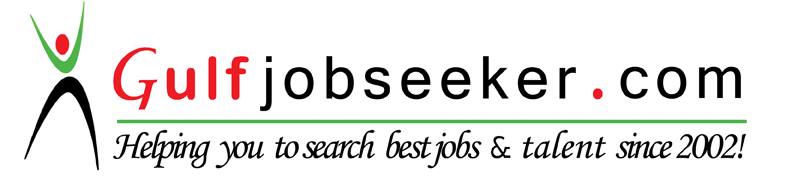 Contact HR Consultant for CV No: 341227E-mail: response@gulfjobseekers.comWebsite: http://www.gulfjobseeker.com/employer/cvdatabasepaid.php EDUCATIONAL BACKGROUNDWORK EXPERIENCEEnthusiastic, self-motivated and capable of working in my own initiative.Disciplined and used to managing situations with integrity.Sharp awareness of public relations and the importance of company image.Smart, punctual and efficient, combined with a good sense of humor.Diploma in CTC –Computer TechnicianData College San Fernando Pampanga			San Fernando Pampanga, PhilippinesJune 2000- April 2002RELEVANT TRAININGS ATTENDEDMicrosoft Excel 2010 Advanced CustomizedJanuary 21, 2014ExecuTrain LLC, Dubai, U.A.E.AutoCADAugust 2016The Filipino InstituteAction International ServicesJuly 2014 – July 2016Dubai, U.A.E.                Position: Hire Desk/ Service Desk Controller                                                                   Responsibilities:Responsible in document controllingReceiving Inquiries from the clientPreparing BOQ for quotationsPreparing Margin Calculator for Sales optionPreparing  Quotation for Rental optionSending Tender Quote to Sales Engineer & Management for review & approvalSending and follow-up of Approved Quotation to the clientConvert the Quotation once the LPO is receivedCoordinates with the Technical and Warehouse Team to make sure that the equipment and accessories are in place before deliveryResponsible for updating and the MCS system of all Manpower assigned to the siteMonitoring of all Pumps & Company Vehicles using RoamWorks Application Acquired Skills/Knowledge:                  Adept in the use of MCS Software, Microsoft Office and                                                               RoamWorks ApplicationAction International ServicesNovember 2012 –June 2014 Dubai, U.A.E.                Position: Procurement Administrator                                                                   Responsibilities:Responsible in document controlling.Follow Schedules given by Procurement Team.Follow-up with Internal Departments & Suppliers for Procurement fulfillment.Handle customer and supplier queries in an appropriate and professional manner.Input real-time and accurate data entry in the ERP system.Maintain accurate records of supplier data, contact details and other supplier documents in the ERP system.Produce reports / extracts from the ERP system as and when requested by the Procurement team.Cover ad hoc administrative duties as requested by the Procurement team.Acquired Skills/Knowledge:                  Adept in the Use of MCS Software and Microsoft Office                                              Action International ServicesNovember 2010-November 2012Dubai, U.A.E.                             Position:Finance Coordinator Cum Assistant Accounts Payable                                                               Responsibilities:Checking and arranging the timesheet of the laborers for the whole monthReceiving the invoices from the supplierReceiving and Matching/Re-viewing of the invoices from the supplier against the LPO and the Delivery Notes from the logistics departmentWorking on the finance software-MCSDistribution of invoices along with the LPO and the Delivery NotesFollowing-up for the missing invoices from the suppliers through email and/or telephone callPrinting the  ledger report with the use of the Peachtree SoftwarePreparing the payment voucherPreparing the cheques for the supplierPreparing a summary report of the cheques to be signedReleasing cheques to the supplierSending emails to the relevant staff about their fuel consumptionAcquired Skills/Knowledge:                  Basic Accounting, Peach Tree Software, Use of MCS                                                                 Software, Use of Microsoft Excel Applications                                                                     Action International ServicesMay 2008-October 2010, U.A.E.                             Position:                                                    Finance Coordinator/ IT Assistant                                                               Responsibilities:In-charge of collecting the cheques in various site offices across Dubai, Sharjah and Abu Dhabi Assists in installing the PC’s and its software’sPerform Reception Duties from time to time which includes answering phone calls, receiving guests, sending and receiving faxes, etc. Acquired Skills/Knowledge:                 Basic Accounting, Advanced IT skills, Basic Office                                                                Administration Skills, Excellent knowledge of UAE roadsPhilippines Internet Cafe / Dubai		January 2007 – January 2008	, U.A.E.			Position:				Shop Supervisor				Responsibilities:Installation of all operating system and application. Responsible of all café operationAssist customers in computer-related matters.Action International ServicesJuly 2014 – July 2016Dubai, U.A.E.                Position: Hire Desk/ Service Desk Controller                                                                   Responsibilities:Responsible in document controllingReceiving Inquiries from the clientPreparing BOQ for quotationsPreparing Margin Calculator for Sales optionPreparing  Quotation for Rental optionSending Tender Quote to Sales Engineer & Management for review & approvalSending and follow-up of Approved Quotation to the clientConvert the Quotation once the LPO is receivedCoordinates with the Technical and Warehouse Team to make sure that the equipment and accessories are in place before deliveryResponsible for updating and the MCS system of all Manpower assigned to the siteMonitoring of all Pumps & Company Vehicles using RoamWorks Application Acquired Skills/Knowledge:                  Adept in the use of MCS Software, Microsoft Office and                                                               RoamWorks ApplicationAction International ServicesNovember 2012 –June 2014 Dubai, U.A.E.                Position: Procurement Administrator                                                                   Responsibilities:Responsible in document controlling.Follow Schedules given by Procurement Team.Follow-up with Internal Departments & Suppliers for Procurement fulfillment.Handle customer and supplier queries in an appropriate and professional manner.Input real-time and accurate data entry in the ERP system.Maintain accurate records of supplier data, contact details and other supplier documents in the ERP system.Produce reports / extracts from the ERP system as and when requested by the Procurement team.Cover ad hoc administrative duties as requested by the Procurement team.Acquired Skills/Knowledge:                  Adept in the Use of MCS Software and Microsoft Office                                              Action International ServicesNovember 2010-November 2012Dubai, U.A.E.                             Position:Finance Coordinator Cum Assistant Accounts Payable                                                               Responsibilities:Checking and arranging the timesheet of the laborers for the whole monthReceiving the invoices from the supplierReceiving and Matching/Re-viewing of the invoices from the supplier against the LPO and the Delivery Notes from the logistics departmentWorking on the finance software-MCSDistribution of invoices along with the LPO and the Delivery NotesFollowing-up for the missing invoices from the suppliers through email and/or telephone callPrinting the  ledger report with the use of the Peachtree SoftwarePreparing the payment voucherPreparing the cheques for the supplierPreparing a summary report of the cheques to be signedReleasing cheques to the supplierSending emails to the relevant staff about their fuel consumptionAcquired Skills/Knowledge:                  Basic Accounting, Peach Tree Software, Use of MCS                                                                 Software, Use of Microsoft Excel Applications                                                                     Action International ServicesMay 2008-October 2010, U.A.E.                             Position:                                                    Finance Coordinator/ IT Assistant                                                               Responsibilities:In-charge of collecting the cheques in various site offices across Dubai, Sharjah and Abu Dhabi Assists in installing the PC’s and its software’sPerform Reception Duties from time to time which includes answering phone calls, receiving guests, sending and receiving faxes, etc. Acquired Skills/Knowledge:                 Basic Accounting, Advanced IT skills, Basic Office                                                                Administration Skills, Excellent knowledge of UAE roadsPhilippines Internet Cafe / Dubai		January 2007 – January 2008	, U.A.E.			Position:				Shop Supervisor				Responsibilities:Installation of all operating system and application. Responsible of all café operationAssist customers in computer-related matters.Acquired Skills/Knowledge:                 Advanced IT skills, Interpersonal SkillsSM Department Store                         January 2004-April 2006           Pampanga, Philippines              Position:                                                   Warehouse Clerk                                                   Responsibilities:Assists in receiving and/or unloading of goods from trucks, checking of the merchandise and matching the purchase orders and the sales ordersAssist in actual/physical counting/inventory of itemsCoordinates/ Delivers received items to assigned departmentsOrganize the warehouse and the designated work areas for orderlinessAcquired Skills/Knowledge:                    Organization Skills, Time Management SkillsGarbes Realty Services	December 2002-December 2003	             San Fernando, Philippines          Position:  	                                       Database Encoder cum Secretary				Responsibilities:Acquired Skills/Knowledge:                 Advanced IT skills, Interpersonal SkillsSM Department Store                         January 2004-April 2006           Pampanga, Philippines              Position:                                                   Warehouse Clerk                                                   Responsibilities:Assists in receiving and/or unloading of goods from trucks, checking of the merchandise and matching the purchase orders and the sales ordersAssist in actual/physical counting/inventory of itemsCoordinates/ Delivers received items to assigned departmentsOrganize the warehouse and the designated work areas for orderlinessAcquired Skills/Knowledge:                    Organization Skills, Time Management SkillsGarbes Realty Services	December 2002-December 2003	             San Fernando, Philippines          Position:  	                                       Database Encoder cum Secretary				Responsibilities:Provide administrative and secretarial support in my estate departmentProvide secretarial support in the absence of the administration department secretary.Managing a professional front with each routine responsibility like telephone, answering and receiving visitors.Acquired Skills/Knowledge:                 Advanced IT skills, Interpersonal Skills, Basic Office                                                                Administration Skills, Microsoft Office Skills such as Word                                                              Excel and OutlookProvide administrative and secretarial support in my estate departmentProvide secretarial support in the absence of the administration department secretary.Managing a professional front with each routine responsibility like telephone, answering and receiving visitors.Acquired Skills/Knowledge:                 Advanced IT skills, Interpersonal Skills, Basic Office                                                                Administration Skills, Microsoft Office Skills such as Word                                                              Excel and OutlookPERSONAL ATTRIBUTES    PERSONAL ATTRIBUTES    